„Europejski Fundusz Rolny na rzecz Rozwoju Obszarów Wiejskich: Europa inwestująca w obszary wiejskie”.Agenda XXIII posiedzenia grupy tematycznej ds. podejścia LEADER(projekt)19 czerwca 2023 r., godz. 11:00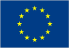 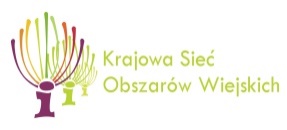 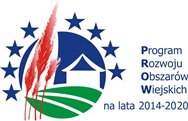 GodzinaPunkt programu11:00 – 11:10Otwarcie posiedzenia, wprowadzenie – p. Elżbieta Siemiątkowska, Urząd Marszałkowski Województwa Kujawsko-pomorskiego, Zastępca przewodniczącego GTL.Przedstawienie i przyjęcie porządku obrad posiedzenia.11:10 – 11:40Przedstawienie wytycznych szczegółowych w zakresie przyznawania wypłaty i zwrotu pomocy finansowej w ramach Planu Strategicznego dla Wspólnej Polityki Rolnej na lata 2023-2027 dla interwencji I.13.1 – LEADER/Rozwój Lokalny Kierowany przez Społeczność (RLKS) – komponent Wdrażanie LSR – przedstawiciel Departamentu Wspólnej Polityki Rolnej MRiRW.11:40 – 12:30Dyskusja.12:30 – 13:15Przerwa13:15 – 13:45Przedstawienie wytycznych szczegółowych w zakresie przyznawania wypłaty i zwrotu pomocy finansowej w ramach Planu Strategicznego dla Wspólnej Polityki Rolnej na lata 2023-2027 dla interwencji I.13.1 – LEADER/Rozwój Lokalny Kierowany przez Społeczność (RLKS) – komponent Zarządzanie LSR – przedstawiciel Departamentu Wspólnej Polityki Rolnej MRiRW.13:45 – 14:45Dyskusja.14:45 – 15:15Koncepcje inteligentnych wsi w LSR na lata 2023-2027, oraz stan przygotowań do wdrażania interwencji I.10.10 - Infrastruktura na obszarach wiejskich oraz wdrożenie koncepcji inteligentnych wsi –przedstawiciel Departamentu Wspólnej Polityki Rolnej MRiRW.15:15 – 15:30Sprawy różne.15:30 – 15:40 Zakończenie – p. Elżbieta Siemiątkowska, Urząd Marszałkowski Województwa Kujawsko-pomorskiego, Zastępca przewodniczącego GTL.